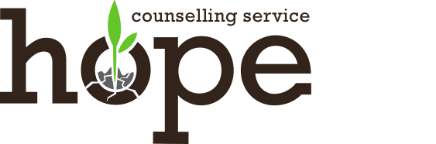 Community Church EdinburghQualified Counsellor £20 per counselling session (min. 3 clients per week)Based at 41A South Clerk Street, Edinburgh EH8 9NZA. CONTEXT We are seeking diploma-qualified counsellors working towards accreditation to join the Hope Counselling Service in Edinburgh. Hope was set up in 2007 by Community Church Edinburgh. Our therapeutic model was originally the Adapted Crabb/CWR, and this Christian basis remains important to our approach as we expand. We work in an integrative way and welcome counsellors trained in different models. We welcome your interest in joining our warm, friendly team at this exciting time of growth. Vision Our vision is that more people journey towards wholeness. Mission StatementWe walk alongside people as they explore past and present struggles that hold them back from wholeness – underpinned by our Christian ethos. ValuesWe recognise God loves everyone unconditionally - and so do weWe are optimistic that God can bring healing and wholeness to everyoneWe respect our clients’ needs, pace, and choicesWe are conscious of and authentic about our own journeysB. ROLE DESCRIPTION   All qualified counsellors are asked to see a minimum of three clients per week, paid on a sessional basis, as outlined above. We offer this on a self-employment basis, although this may also be possible on an equivalent employment basis. Our clinical hour is sixty minutes. We ask that you cover costs for individual supervision and professional membership.   Assessments are done by the Practice Manager and there will be opportunity for qualified counsellors to be involved with this (also paid on a sessional basis). We offer in-house CPD opportunities as well as access to other CPD days run locally. Initially, all counsellors are offered a three-month probationary contract which will be extended after a successful probationary review. After this, performance will be reviewed annually.Tasks and responsibilities To provide individual counselling sessions to a minimum of three adult clients per week in the model trained in. To be able or willing to deliver sessions through a variety of means: face-to-face, online and phone. To be willing to learn about the Adapted Crabb/CWR that shaped our service (without expectation you will use it) and to have an appreciation of the Christian context we work in. To work within the ethical framework of the Association of Christian Counsellors (ACC).  To work within the policies and procedures of Hope Counselling Service, identifying any issues for improvement. To play an active role in team meetings (approximately once per quarter) and nurturing our sense of team. To contribute to the implementation of evaluation ‘tools’ to measure our clinical work and service. To participate in an annual review process with the Practice Manager.  C. PERSON SPECIFICATION    *If you are not a member of PVG at the time of application, we will process and pay for an application on your behalf.D. HOW TO APPLY AND KEY SELECTION DATESApplication: To apply, please submit your CV and covering letter, clearly detailing:your qualifications/training and experiencehow you meet the requirements of the role and all parts of the person specification, using a few examples to help demonstrate thisan acknowledgement of your personal Christian faith and the role it would play in this job2 referees - we would expect one to be your most recent supervisor or tutor, and the other to be your church leader, andyour preference for a contract that is on a self-employed versus employee basis. Closing date:  Please submit your CV and covering letter to kirsty.hook@cce.community  no later than 9am on Monday, 20 February 2023.  All applications will be acknowledged as soon as possible thereafter.  If you have any difficulties with an electronic submission, please contact the CCE office on 0131 466 8660.Shortlisting: Date tbc.  All applications will be assessed based on the requirements detailed above.  Successful candidates will be notified as soon as possible thereafter.Interviews: Interviews will take place on (date tbc) at Community Church Edinburgh or via Zoom, depending on current Government guidance.This post is subject to a Genuine Occupational Requirement that the post holder is a committed, active Christian under Part 1 of Schedule 9 to the Equality Act 2010.While we very much welcome applications from those with disabilities, please be aware that there is only access by stairs to the Hope office and counselling rooms.Thank you for your interest in this role, and the time and effort you put into any application.  We appreciate this very much.CRITERIAESSENTIALDESIRABLEQualificationsQualificationsQualificationsHolds a diploma in counselling or psychotherapyWorking towards accreditation with a relevant professional body (e.g. ACC, COSCA, BACP)Holds a postgraduate qualification in counselling or psychotherapyExperienceExperienceExperienceExperience in working with a broad range of issues experienced by adults Expertise in applying own theoretical model of practiceCompleted a minimum of 20 hours of personal individual therapy SkillsSkillsSkillsReflective approach to clinical work, able to process client material and use supervision well Able to take a calm and thoughtful approach to therapeutic risks, responding proactively Ability to maintain appropriate session notes and ensure data confidentiality Familiar with using evaluation tools for clinical work KnowledgeKnowledgeKnowledgeGood appreciation of other therapeutic modelsWilling to learn about the Christian model on which Hope was foundedKnowledge of theory and good practice in a range of therapeutic areasA good level of self-awareness Understanding of the value of therapeutic supervision Good working knowledge of GDPRBehaviourBehaviourBehaviourThrough personal faith, committed to Christian-based values and practiceCommitted to the vision, mission, and values of HopeCommitted to at least 1.5 hours of supervision per month Able and willing to work within the ethical framework of the ACC  Membership of the Protecting Vulnerable Groups (PVG) scheme*Committed to improving the quality of our service